NEW MEMBERSHIP FORM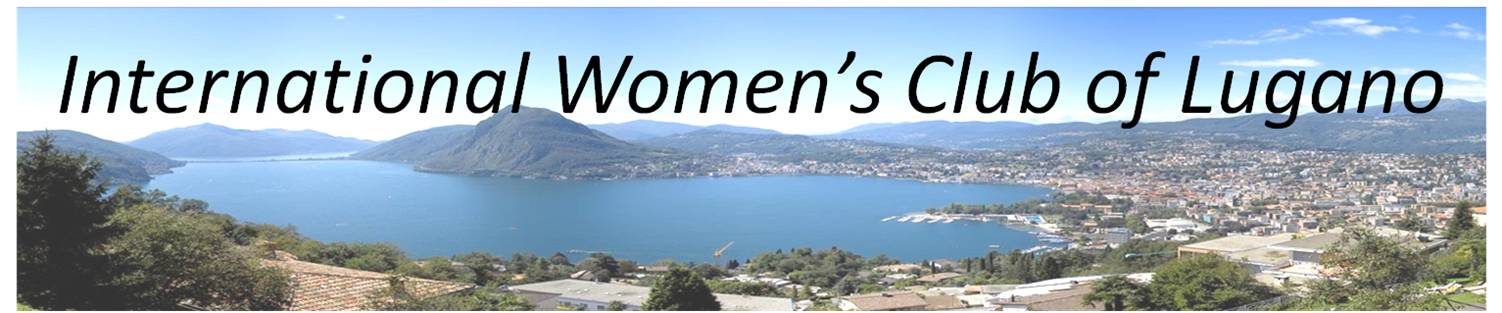 ACTIVATION OF MEMBERSHIP - IMPORTANT: PLEASE NOTE: Your membership will ONLY be activated upon full completion AND return of this form, including proof of payment. If possible, please fill in the form on your PC, save as a WORD document, and send back to us.If we do not receive this questionnaire within 3 months we will assume you are not interested in joining at this time and we will drop the pending membership. Thank you for your interest in the International Women's Club of Lugano. *PLEASE PRINT CLEARLY*Some of the information that you provide us will be printed in the new members section of the newsletter. Please be kind enough to attach a recent photo of yourself. (Head and shoulders would be perfect) for publication in the newsletter and the on-line directory. Please be aware that your application will not be processed until the membership secretary receives your photo.** For students, we offer the first year membership of Chf.100 without paying the one-time Chf.60 registration fee. Please provide proof that you are a student.ALL ABOUT YOU…TELL US A LITTLE ABOUT YOURSELF1. Describe yourself in 3 words:     ,      ,      2. What are your interests/hobbies?3. What brought you to Ticino?4.  Is there anything else about yourself that you would like to share with the other members? (e.g. your life up to now, your background, an adventure, your lifestyle, your family, your work – anything you like!)      YOUR CONTRIBUTION TO THE CLUBThe IWCL encourages its members to take an active interest in the Club and come as regularly as possible to the Monthly Meetings. All events are not-for-profit and are organized by IWCL members on a voluntary basis. If you would like to organise and/or participate in an activity group or event within our Club, we welcome your interest and ask you to contact the IWCL Vice-President at: iwclvicepresident@gmail.com1.  Is there any interest, hobby or talent that you would like to share with other members of the Club? (Please specify how you would share it.):         2.  Is there an activity, workshop, or event that you would like to organise for members? (Please specify):      FEES & ACTIVATION OF MEMBERSHIPPlease pay your membership fee using the enclosed “bollettino di versamento” (payment slip) If you pay via the internet, please indicate “IWCL First Membership” AND write your full name on the pink payment slip (bollettino di versamento).Full year - One-time registration fee: 	          Chf.   60                    Annual dues (January-December)  Chf. 100                                                         				        TOTAL:  Chf.160 If you join after 1 July, you pay only ½ year membership fee for the first ½ year:Half year - One-time registration fee:              Chf.   60                  From July 1 through December     Chf.   50         				        TOTAL: Chf.110 To make your payment from your bank account: International Womens Club Lugano 6900 Lugano IBAN: CH76 0900 0000 6900 6056 1 Bic CODE: POFICHBEXXXPostfinance Bern To make your payment from your Post Office account: IWCL Account Number: 69-6056-1Please return this form to:  jonsi@bluewin.ch - Jonsi Andrews, Via Nav 21, 6914 CaronaAfter receiving your form and confirmation of payment we will set up a website log-in/directory profile for you. If you have a password preference please let Jonsi know (below). Otherwise passwords are computer generated and can be changed once you have logged in. You will receive the log-in information by post.  PASSWORD_________________When you receive the Membership Directory please review the by-laws and statutes of our organisation.PLEASE DO NOT RETURN THIS FORM UNLESS YOU HAVE PAID YOUR MEMBERSHIP DUES*Here at IWCL we take your privacy seriously and will only use your personal information to manage your account and to contact you with our newsletters and other information you might want. We will never pass your details onto other organisations or companies. Please see our Privacy Policy for further information.Signature	________________________Date		     ____________________ You are obliged to complete the following fields marked with a * You are obliged to complete the following fields marked with a * You are obliged to complete the following fields marked with a **Title (Ms, Mrs, Dr etc)*First Name*Last Name*Street Address*CAP & City*Canton and Country*Date of BirthBirth Place*Nationality*Mother TongueOther Languages*Home Phone Number *Mobile Phone Number*Email address (please print clearly in capital letters including special characters, underlines or lines)*Are you currently a student at a University or College? If yes, please send us proof of enrolment** * Your contact information will be in the printed and online directory unless you indicate to the contrary* Your contact information will be in the printed and online directory unless you indicate to the contrary